Аппликация «Дружок»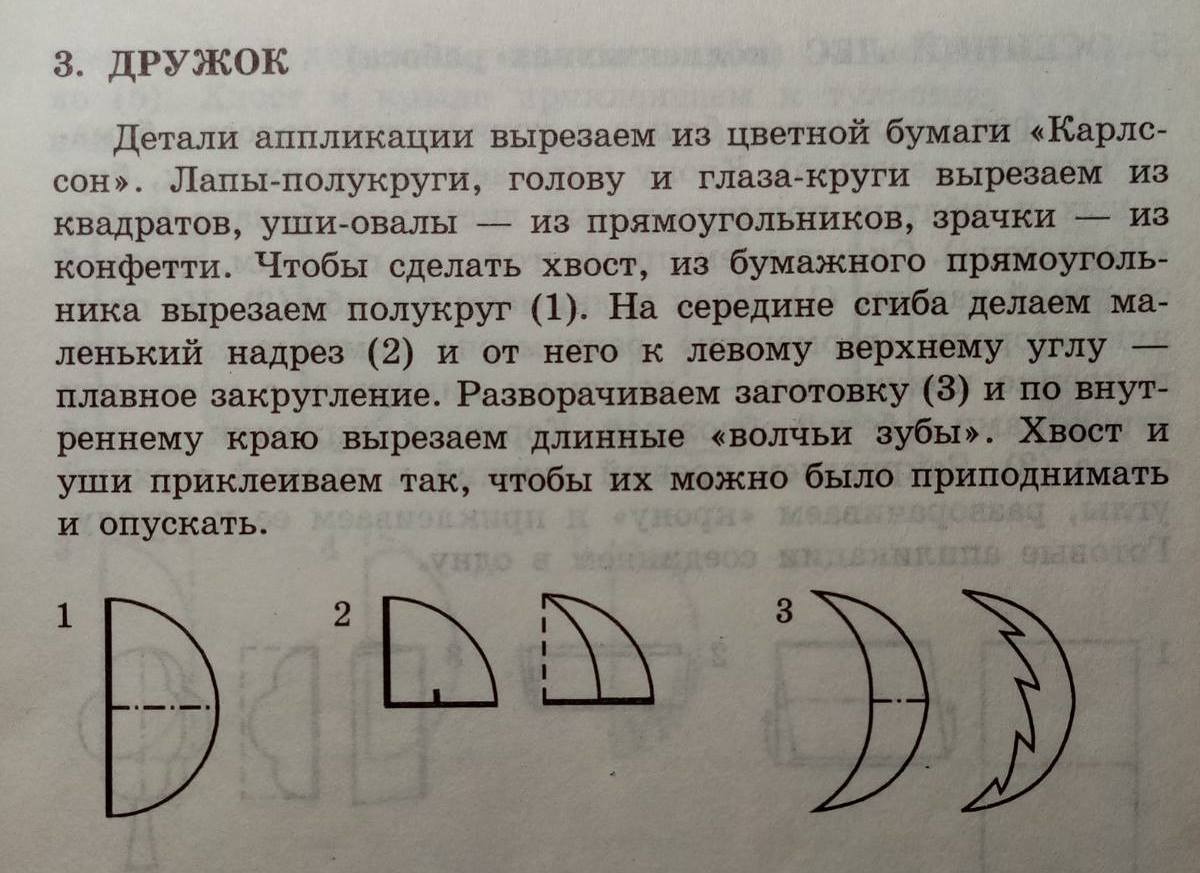 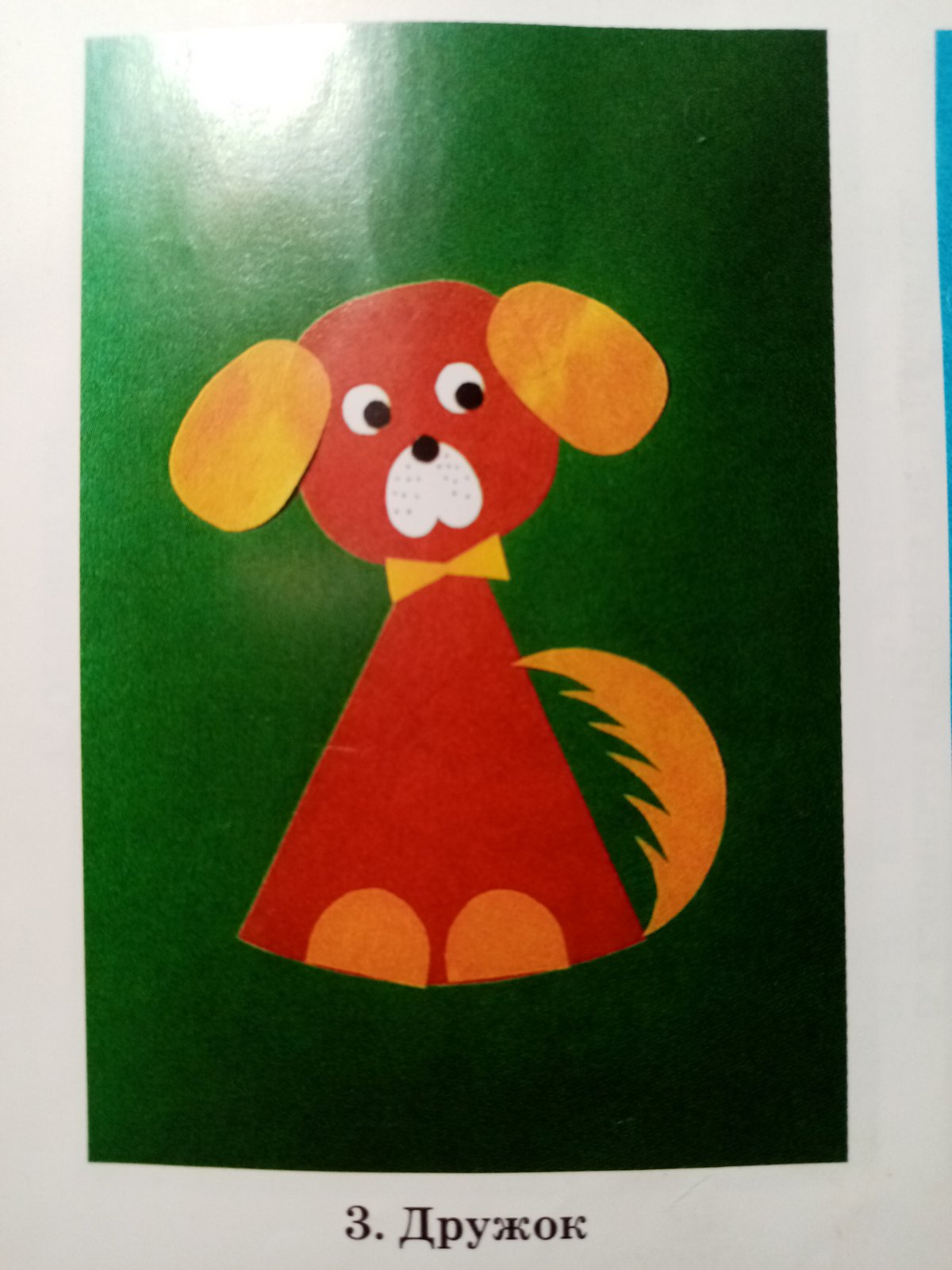 Образцы – схемы других животных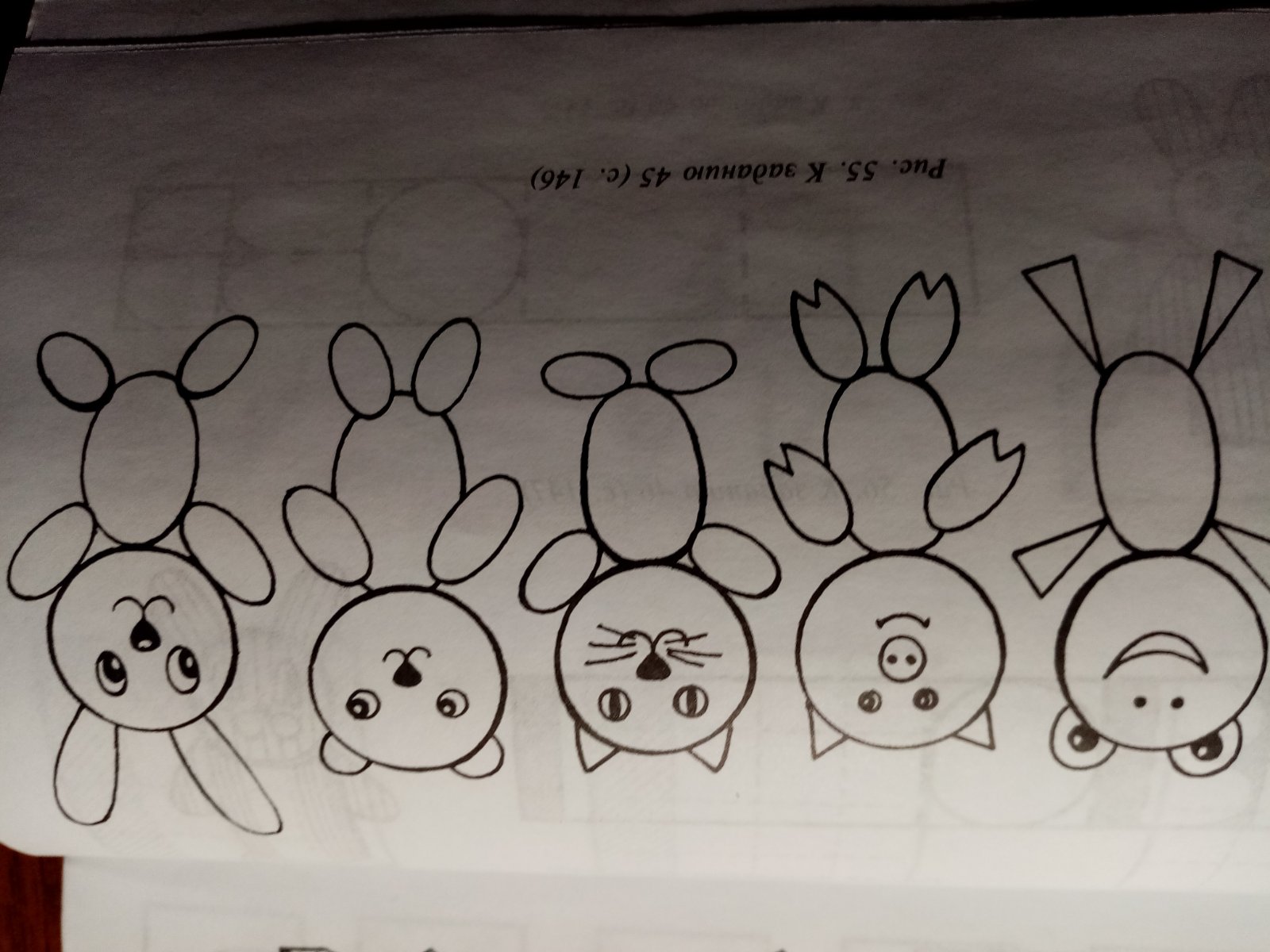 